تصحيح بطاقة التقويمنُقطة دمٍكتاب 3 ص. 135...139في المضمون وأبعاده:أ.ينتقل الدّم من القلب إلى سائر أعضاء الجسم عبر الشّرايين الدّمويّة.ب. يتألّف الدّم من الكريّات الحمراء، والكريّات البيضاء، والصّفائح الدّمويّة والبلازما.ج. الكريّات الحمر: تنقل الأكسيجين والغداء إلى كل أجزاء الجسم.    الكريّات البيض: تـحارب الـميكروبات.    الصّفائح تتجمّع لتساعد في إيقاف النّزف.د. دلّت النّقطتان العموديّتان على التّفصيل، إذ ورد بعدها تفصيل لأجزاء الجسم.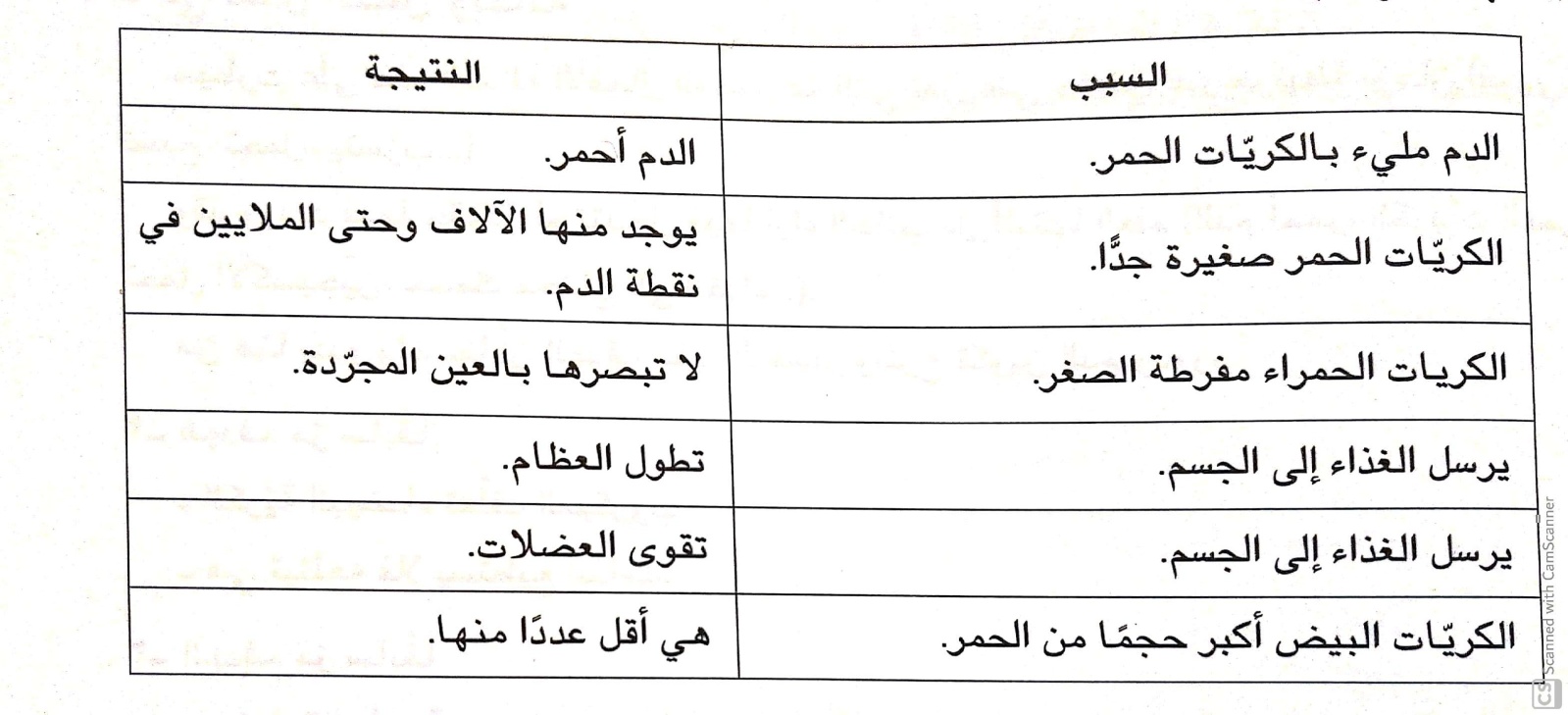 في المفردات والتّراكيب:يدفع: يضخُّ- أقسام: أجزاء- تعوم: تسبح- شدّة: فَرْط- ينتقل: يتسرّب.3- أمراض جسديّة.موادٌ للغذاء.بيتٌ صيفيٌّ.نشاطٌ للثّقافة.أنشطة بيئيّة.حمل: حامل- أخذَ: آخِذ- سال: سائل- نقلَ: ناقل- تابَ: تائب.في شكل النّصّ:4-  المقدّمة: طرح الموضوع: ممّ يتكوّن الدّم؟ وما دوره؟جسم المقالة: 1. في الدّم كُريّات حمر:هي تسبح في البلازما.حجمها: صغيرة جدًّا لا تُرى بالعين الـمجرّدة.شكلها: مستديرة ومفلطحة، رقيقة من الوسط وسـميكة من الجوانب.دورها: - تحمل الأكسيجين إلى كل أجزاء الجسم. توزّع الغذاء على كل الجسد.في الدم كريّات بيض:حجمها أكبر من الكريّات الحمر.دورها: تـحميك من الـميكروبات.في الدم صفائح:حجمها أصغر من الكريات البيض والحمر.شكلها: لا يظهر لـها لون وهي رقيقة مستديرة.دورها: تساهد على إيقاف نزف الجرح.الخاتمة: استنتاج: دور الدم أساسي لـحياتنا.‏‏        مدرسة دومينيكان لسيدة الداليفراند عاريا- لبنانالصّف الخامس الأساسي        حزيران- تصحيح الأسبوع الأول   الاسم: ...............................أ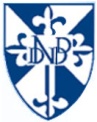 